LO: To evaluate your products, identifying strengths and areas for development.HOM: To be persistent. You said you wanted      How well does your Viking Longboat do with each of these things? your design to dothese things (copy your design criteria here) Lesson 3Ask at least one person to complete the evaluation.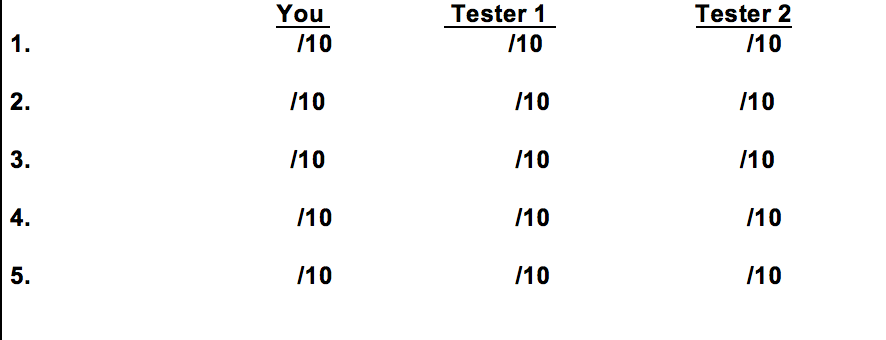 How many people liked your Viking Longboat?You           YES/NOTester 1   YES/NOTester 2    YES/NOWhat would you change if you were making Viking Longboat again?____________________________________________________________________________________________________________________________________________________________________________________________________________________________________________________________________________________________________________________________________________________________________________________________________________________________________________________________________________________________________________________________________________________________________________________________________________________________________________________________